Pequeñita es, con traje de lunares y su plato preferido el pulgón de los rosales. (La mariquita)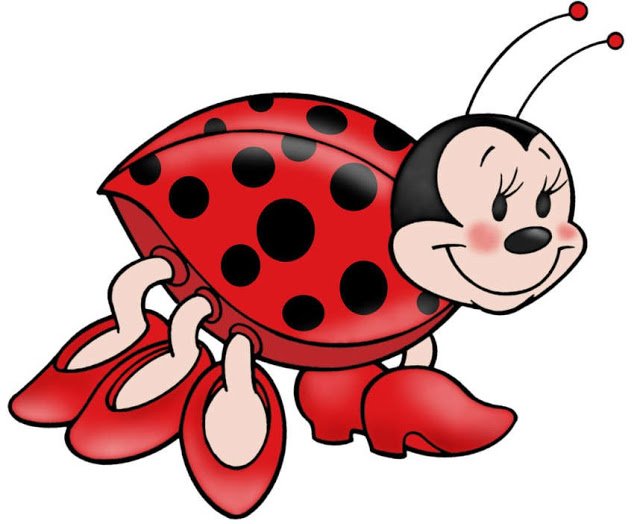 